В соответствии со ст. 40 Градостроительного Кодекса Российской Федерации, ст.28 Закона Российской Федерации от 06.10.2003г. №131-ФЗ «Об общих принципах организации местного самоуправления в Российской Федерации», ст.14 Устава Моргаушского сельского поселения Моргаушского района Чувашской Республики, Правилами землепользования и застройки Моргаушского сельского поселения, утвержденного решением Собрания депутатов Моргаушского сельского поселения Моргаушского района Чувашской Республики от 22.03.2017 №С-16/1 на основании заявления о предоставлении разрешения на отклонение от предельных параметров разрешенного строительства, БУ Чувашской Республики «Моргаушская центральная районная больница» Министерства здравоохранения Чувашской Республики от 13.09.2022г.  п о с т а н о в л я ю :1. Назначить публичные слушания по вопросу предоставления разрешения на отклонение от предельных параметров разрешенного строительства земельного участка с кадастровым номером 21:17:160306:52, расположенного по адресу: Чувашская Республика, Моргаушский район, с.Моргауши, ул.Чапаева, д.52 в территориальной зоне «(О-1) - зона общественно-делового значения», в части изменения от подпорной стены до границы земельного участка 1 метр с южной стороны здания и 3 метра от подпорной стены до границы кадастрового земельного участка с юго-восточной стороны здания, на 27 сентября 2022 года в 15 часов 30 минут в здании МБУК «Централизованная библиотечная система» Моргаушского района Чувашской Республики, по адресу: Чувашская Республика, Моргаушский район, село Моргауши, ул. Красная Площадь, дом 5. 2. Комиссии по подготовке проекта Правил землепользования и застройки в Моргаушском сельском поселении:1) организовать и провести публичные слушания по предоставления разрешения на отклонение от предельных параметров разрешенного строительства для земельного участка с кадастровым номером 21:17:160306:52, расположенного по адресу: Чувашская Республика, Моргаушский район, с.Моргауши, ул.Чапаева, д.52 в территориальной зоне «(О-1)- зона общественно-делового значения», в части изменения от подпорной стены до границы земельного участка 1 метр с южной стороны здания и 3 метра от подпорной стены до границы кадастрового земельного участка с юго-восточной стороны здания.2) направить сообщения о проведении публичных слушаний по вопросу предоставления разрешения на отклонение от предельных параметров разрешенного строительства, имеющих общие границы с земельным участком, применительно к которому запрашивается данное разрешение, правообладателям объектов капитального строительства, расположенных на земельных участках, имеющих общие границы с земельным участком, применительно к которому запрашивается данное разрешение, и правообладателям помещений, являющихся частью объекта капитального строительства, применительно к которому запрашивается данное разрешение.3) обобщить предложения и замечания по вопросу публичных слушаний, поступившие в письменном виде до дня проведения публичных слушаний, и вынести их на обсуждение на публичных слушаниях.4) оформить протокол публичных слушаний, подготовить  заключение по результатам публичных слушаний.5) обеспечить опубликование заключение по результатам публичных слушаний в периодическом печатном издании «Вестник Моргаушского сельского поселения Моргаушского района Чувашской Республики» и на официальном сайте Моргаушского сельского поселения Моргаушского района Чувашской Республики.3. Прием письменных предложений по вопросу публичных слушаний осуществляется по адресу: с.Моргауши, ул.Мира д.6 (администрация Моргаушского сельского поселения)4. Расходы, связанные с организацией и проведением публичных слушаний несет лицо, заинтересованное лицо в получении разрешения на отклонение от предельных параметров разрешенного строительства.5. Настоящее Постановление подлежит официальному опубликованию в периодическом печатном издании «Вестник Моргаушского сельского поселения Моргаушского района Чувашской Республики» и на официальном сайте Моргаушского сельского поселения Моргаушского района Чувашской Республики.6. Контроль за исполнением настоящего постановления оставляю за собой.Глава Моргаушского сельского поселения Моргаушского района Чувашской Республики 	                                                 А.Н.Кириллов                     Исп:МешковаП Р О Е К ТВ соответствии со ст. 40 Градостроительного Кодекса Российской Федерации, со ст.28 Закона Российской Федерации от 06.10.2003г. №131-ФЗ «Об общих принципах организации местного самоуправления в Российской Федерации», ст.14 Устава Моргаушского сельского поселения Моргаушского района Чувашской Республики, Правилами землепользования и застройки, утвержденного решением Собрания депутатов Моргаушского сельского поселения Моргаушского района Чувашской Республики от 22.03.2017 №С-16/1 администрация Моргаушского сельского поселения Моргаушского района Чувашской Республики п о с т а н о в л я е т:         1.Предоставить разрешение на отклонение от предельных параметров разрешенного строительства для земельного участка с кадастровым номером 21:17:160306:52, расположенного по адресу: Чувашская Республика, Моргаушский район, с.Моргауши, ул.Чапаева, д.52 в территориальной зоне «(О-1)- зона общественно-делового значения», в части изменения от подпорной стены до границы земельного участка 1 метр с южной стороны здания и 3 метра от подпорной стены до границы кадастрового земельного участка с юго-восточной стороны здания.2. Контроль за исполнением настоящего постановления возлагаю на себя.3. Настоящее решение вступает в силу после официального опубликования.Глава Моргаушского сельского поселения                                                          А.Н.КирилловЧăваш Республики                 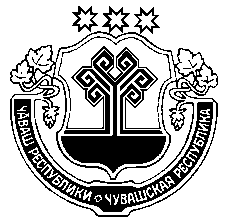  Муркаш районĕ  Муркаш ял   поселенийĕн пуçлăхĕ                         ЙЫШĂНУ                     Чăваш Республики                  Муркаш районĕ  Муркаш ял   поселенийĕн пуçлăхĕ                         ЙЫШĂНУ                     Чăваш Республики                  Муркаш районĕ  Муркаш ял   поселенийĕн пуçлăхĕ                         ЙЫШĂНУ                     Чувашская Республика Моргаушский районГлава Моргаушского   сельского поселенияПОСТАНОВЛЕНИЕЧувашская Республика Моргаушский районГлава Моргаушского   сельского поселенияПОСТАНОВЛЕНИЕЧувашская Республика Моргаушский районГлава Моргаушского   сельского поселенияПОСТАНОВЛЕНИЕ15.09.2022ç. № 1115.09.2022   г. №11Муркаш сали                                                     Муркаш сали                                                     Муркаш сали                                                      село Моргауши село Моргауши село МоргаушиО назначении публичных слушаний по вопросу предоставления разрешения на отклонение от предельных параметров разрешенного строительстваО предоставлении разрешения на отклонение от предельных параметров разрешенного строительства 